Publicado en Sevilla  el 14/01/2016 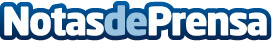 Perfecto4U regala una escapada para enamorados por San ValentínEl amor está en todas partes y el 14 de febrero es su cumpleaños. Es por eso por lo que el buscador de regalos Perfecto4U sortea entre los usuarios una escapada romántica para dos personas (con desayunos, cenas o spas incluidos) a cualquier rincón de España, Portugal, Francia o AndorraDatos de contacto:María José Morón GómezComunicación Perfecto4U España: www.perfecto4u.es - Twitter: @Perfecto4uEs - Facebook: Perfecto4U.es - Blog: http://perfecto4u.e673 46 76 56 Nota de prensa publicada en: https://www.notasdeprensa.es/perfecto4u-regala-una-escapada-para-enamorados Categorias: Viaje Comunicación Televisión y Radio E-Commerce Consumo http://www.notasdeprensa.es